Schweizer Karte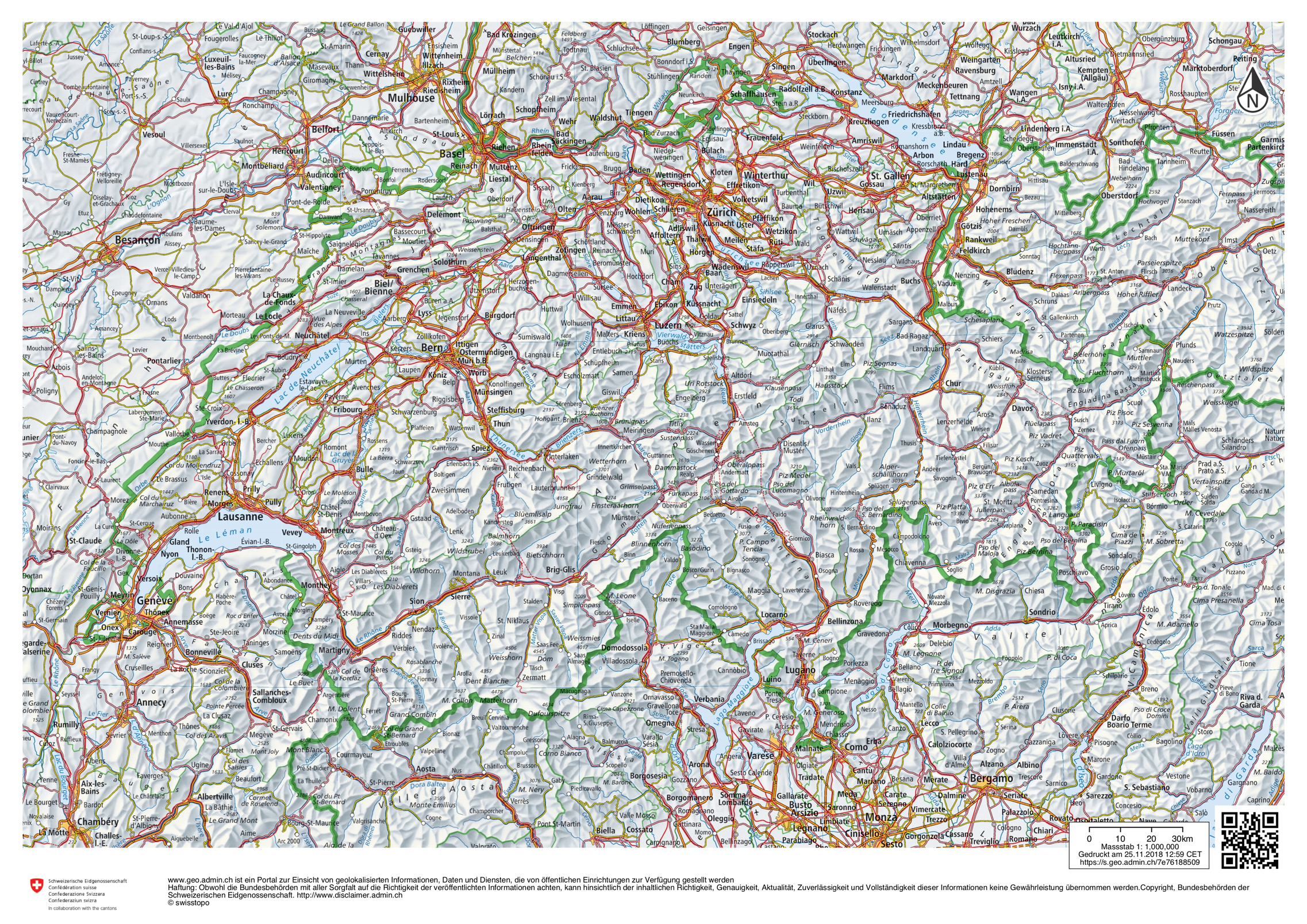 https://muster-vorlage.ch     														Quelle: https://map.geo.admin.ch